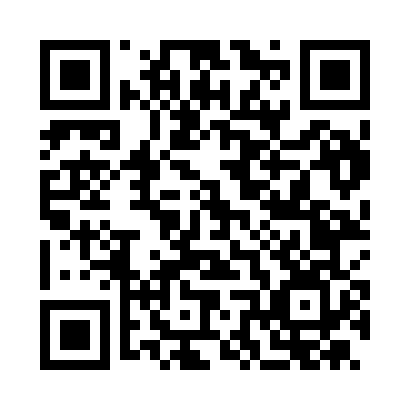 Prayer times for Kilnacrew, IrelandWed 1 May 2024 - Fri 31 May 2024High Latitude Method: Angle Based RulePrayer Calculation Method: Muslim World LeagueAsar Calculation Method: HanafiPrayer times provided by https://www.salahtimes.comDateDayFajrSunriseDhuhrAsrMaghribIsha1Wed3:125:511:256:359:0111:312Thu3:115:491:256:369:0211:323Fri3:105:471:256:389:0411:324Sat3:095:451:256:399:0611:335Sun3:085:431:256:409:0811:346Mon3:075:411:256:419:1011:347Tue3:075:391:256:429:1211:358Wed3:065:371:256:439:1311:369Thu3:055:351:256:449:1511:3710Fri3:045:331:256:459:1711:3711Sat3:045:311:256:469:1911:3812Sun3:035:301:256:479:2011:3913Mon3:025:281:256:489:2211:4014Tue3:015:261:256:499:2411:4015Wed3:015:251:256:509:2511:4116Thu3:005:231:256:519:2711:4217Fri3:005:211:256:529:2911:4318Sat2:595:201:256:539:3011:4319Sun2:585:181:256:549:3211:4420Mon2:585:171:256:559:3411:4521Tue2:575:151:256:569:3511:4522Wed2:575:141:256:579:3711:4623Thu2:565:131:256:579:3811:4724Fri2:565:111:256:589:4011:4825Sat2:555:101:256:599:4111:4826Sun2:555:091:257:009:4211:4927Mon2:545:081:257:019:4411:5028Tue2:545:061:267:029:4511:5029Wed2:545:051:267:029:4711:5130Thu2:535:041:267:039:4811:5131Fri2:535:031:267:049:4911:52